Российская  ФедерацияСовет депутатов Трегубовского сельского поселенияЧудовского района Новгородской областиРЕШЕНИЕот   28.04.2023      № 112д. ТрегубовоОб отмене решения Совета депутатовТрегубовского сельского поселения от 03.03.2016 № 31На основании протеста прокуратуры Чудовского района от 28.03.2023 № 7-02-2023/Прдп176-23-20490020,          Совет депутатов Трегубовского сельского поселения           РЕШИЛ:1. Решение Совета депутатов Трегубовского сельского поселения от 03.03.2016 № 31 «Об утверждении Порядка размещения сведений о доходах, расходах, об имуществе и обязательствах имущественного характера лиц, замещающих муниципальные должности в органах местного самоуправления Трегубовского сельского поселения, и членов их семей на официальном сайте Администрации Трегубовского сельского поселения и предоставления этих сведений общероссийским средствам массовой информации для опубликования», отменить.2. Опубликовать решение в официальном бюллетене Администрации Трегубовского сельского поселения «МИГ Трегубово» и на официальном сайте Администрации Трегубовского сельского поселения в сети «Интернет».Глава поселения                                     С.Б. Алексеев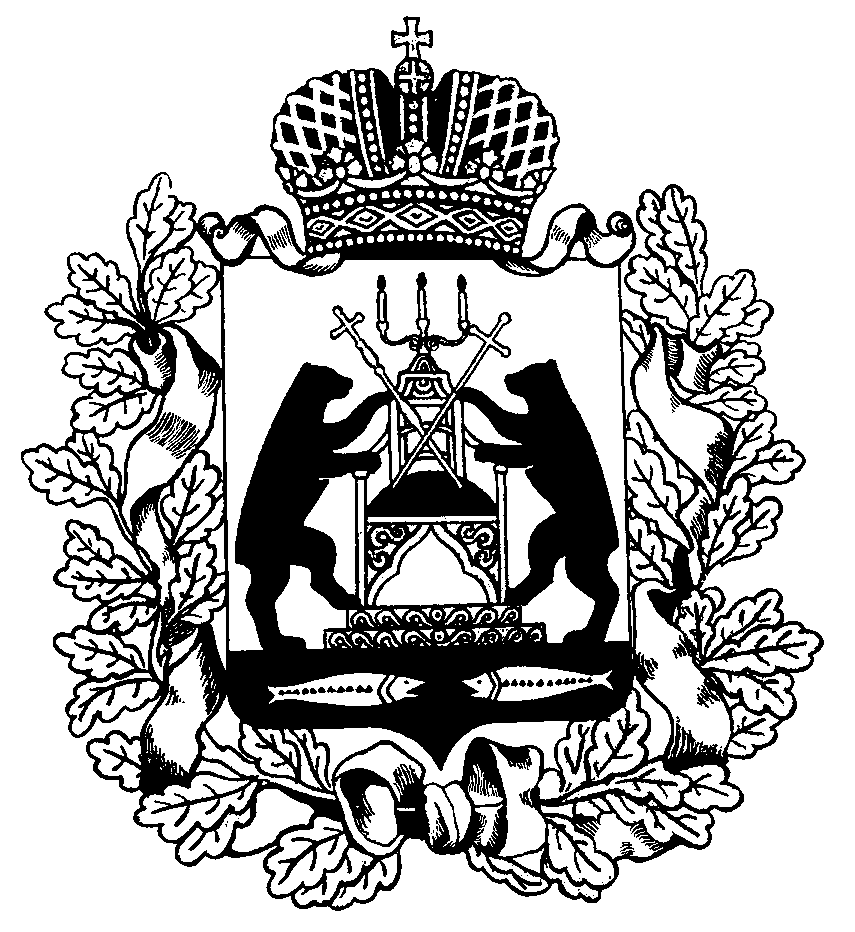 